РЕШЕНИЕ                                   с. Большой Шурняк                               КАРАР№ 96                   	         		                                             «15» мая 2023 годаОб отмене решения Совета Большешурнякского сельского поселения Елабужского муниципального района Республики Татарстанот 07.04. 2016 года № 27 «Об утверждении Положения представлении гражданами, претендующими на замещение муниципальных должностей в муниципальном образовании Большешурнякское сельское поселение Елабужского муниципального района, сведений о доходах, об имуществе и обязательствах имущественного характера, а также о представлении лицами, замещающими муниципальные должности в муниципальном образовании Большешурнякское сельское поселение Елабужского муниципального района, сведений о доходах, расходах, об имуществе и обязательствах имущественного характера»В соответствии с Федеральным законом от 6 февраля 2023г.  N 12-ФЗ "О внесении изменений в Федеральный закон "Об общих принципах организации публичной власти в субъектах Российской Федерации" и отдельные законодательные акты Российской Федерации", рассмотрев протест Елабужского городского прокурора, Совет Большешурнякского сельского поселения Елабужского муниципального района Республики ТатарстанРЕШИЛ:1. Решения Совета Большешурнякского сельского поселения Елабужского муниципального района Республики Татарстан от 07.04. 2016 года № 27 «Об утверждении Положения представлении гражданами, претендующими на замещение муниципальных должностей в муниципальном образовании Большешурнякское сельское поселение Елабужского муниципального района, сведений о доходах, об имуществе и обязательствах имущественного характера, а также о представлении лицами, замещающими муниципальные должности в муниципальном образовании Большешурнякское сельское поселение Елабужского муниципального района, сведений о доходах, расходах, об имуществе и обязательствах имущественного характера» признать утратившим силу.2. Настоящее решение вступает в силу со дня его официального опубликования.3. Контроль за исполнением настоящего решения оставляю за собой.Председатель                                                                                        Н.И. МельниковСОВЕТ БОЛЬШЕШУРНЯКСКОГО СЕЛЬСКОГО ПОСЕЛЕНИЯ ЕЛАБУЖСКОГО МУНИЦИПАЛЬНОГО РАЙОНА РЕСПУБЛИКИ ТАТАРСТАН                                                                                                                                                                                                                                                                                                                                                                                                                                                                                                                                                                                                                                                                                                                                                                                                                                                                                                                                                                                                                                                                                                                                                                                                                                                                                                                                                                                                                                                                                                                                                                                                                                                                                                                                                                                                                                                                                                                                                                                                                                                                                                                                                                                                                                                                                                                                                                                                                                                                                                                                                                                                                                                                                                                                                                                                                                                                                                                                                                                                                                                                                                                                                                                                                                                                                                                                                                                                                                                                                                                                                                                                                                                                                                                                                                                                                                                                                                                                                                                                                                                                                                                                                                                                                                                                                                                                                                                                                                                                                                                                                                                                                                                                                                                                                                                                                                                                                                                                                                                                                                                                                                                                                                                                                                                                                                                                                                                                                                                                                                                                                                                                                                                                                                                                                                                                                                                                                                                                                                                                                                                                                                                                                                                                                                                                                                                                                                                                                                                                                                                                                                                                                                                                                                                         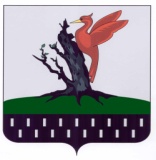 ТАТАРСТАН РЕСПУБЛИКАСЫ АЛАБУГА МУНИЦИПАЛЬ РАЙОНЫ ОЛЫ ШУРНЯК АВЫЛ ЖИРЛЕГЕ СОВЕТЫ